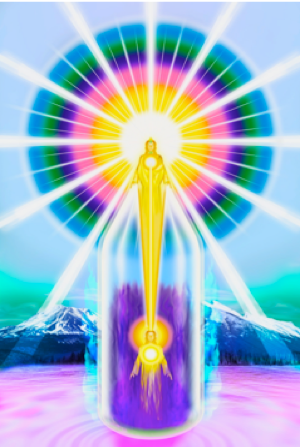 THE MAGIC “I AM” PRESENCE“I AM” WORKSHOP FREE, ON-LINE 12-WEEK INTRODUCTORY COURSEDATES: 27th MAY to 12TH AUGUST 2020NEW ZOOM LINK TO BE SENT OUT WEEKLYWEBSITE:   https://iamfree.co.za/YOUTUBE:    https://www.youtube.com/channel/UCoWIqDA6jimykgCpav4HToA/videosMEETING TIME:	 South African time  - 7pm  - 8.15pm USA Pacific Standard Time (PST) 10am – 11.15am (daylight     saving adjustments need to be watched)			 India – Delhi  10.30pm – 11.45pmIf your times is not mentioned, you will need to get a time converter.IMPORTANT NOTES:All information is from the Ascended Masters according to the “I AM” Activity & The Bridge to Freedom material, this includes ADK Luk books.There will often be readings directly from the books during the sessions. The words of the Ascended Masters carry a radiation, that human words don’t carry. Each week a document will be sent to attendees via email covering the material we will study for the week.  It will also give suggested ‘homework’ to be done prior to the weekly session.  I will send this out a week in advance, and to progress it will be important to study the suggested material.Each session will be recorded, to re-listen or for missed sessions.There will be ±10 minutes allowed at the end of the session for questions & suggestions.  This is for questions related specifically to the topics covered, and also spending a little time communicating with other members of the group.  All sessions will start and finish with a few quiet moments connecting with our “I AM” Presence and invoking the Ascended Masters to Guide and Protect us through the session.  A short Decree session will be added after week five.WEEK ONEIntroductionUsing ZoomMeeting each otherBrief explanation of the intention of the CourseHow the Teachings came in and the 2 Major DispensationsWEEK TWOBrief history of the Earth & the ‘fall of man’ - The Supreme importance of the hour  The Current Cycle and Cosmic In-breath  The Divine PlanThe Ascended Masters and who They areSaint GermainSanat Kumara	The Karmic Board and Hierarchy in the Heavenly RealmsWEEK THREEThe “I AM” PresenceDescription of the Chart  (Drawing of the Chart) The Power of the words “I AM” – the ‘Name’ of GodReadings on the Power of our “I AM” PresenceWEEK FOURThe Tube of Light – essential Protection The Violet Fire – The redemption of the world, and the predominant RayWEEK FIVEThe Scepter & The Crown RemediesMeditationDecreeingWEEK SIXThe Laws of Life The Law of HarmonyThe Seven RaysThe Power of the Light – Cosmic LightWEEK SEVENThe Elemental KingdomConsciously working with the Elemental – decreeing for their purification WEEK EIGHTThe Angelic KingdomCo-creating Heaven on Earth again – Saint Germain WEEK NINEThe Rhythmic Breath & The Retreats of the Ascended MastersWEEK TEN Group workThe Transmission Flame service WEEK ELEVENEnergy & vibration and the things the Ascended Masters suggest we avoid in the physical worldChakras in the New Age  - Return to the original chakra colours & their functionColoursWEEK TWELVEThe Ascension – our next step on the evolutionary pathClosing Discussion 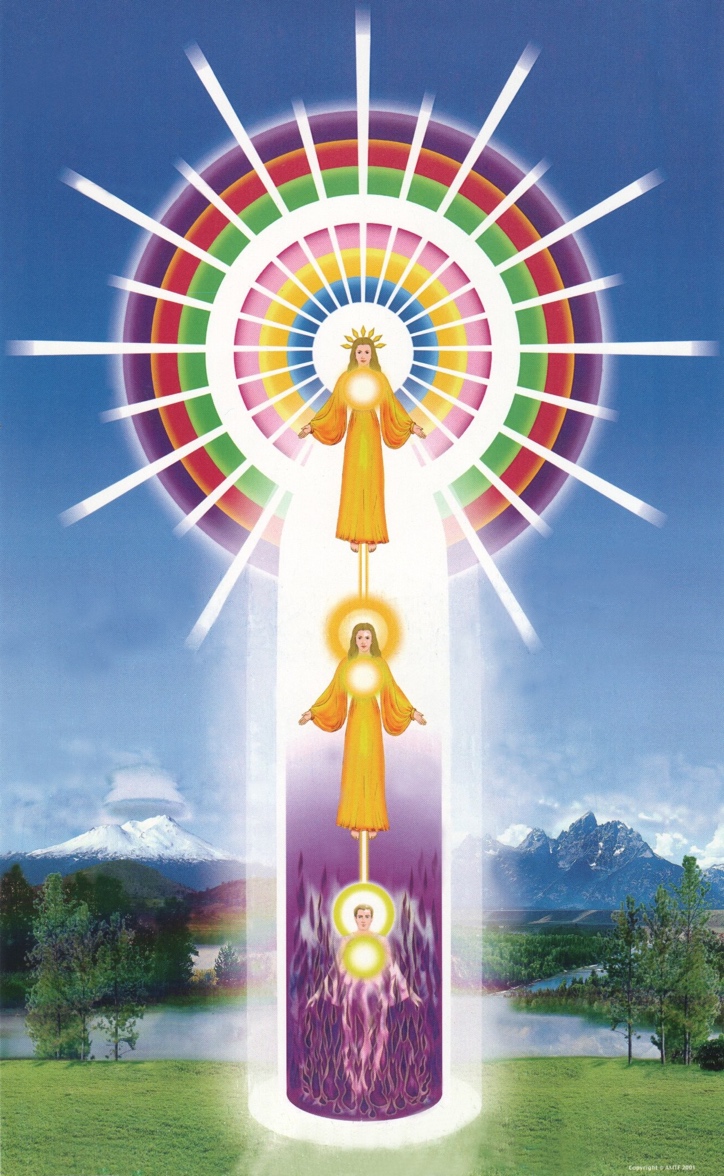 CHART OF THE MAGIC “I AM” PRESENCE (Image courtesy AMTF – Mt Shasta)Here the colours in the Causal Body are in the correct order and the Holy Christ Self is included. This information on the order of the Rays in our Causal Bodies, was given to Geraldine Innocente and the Philadelphia Group in the 1950’s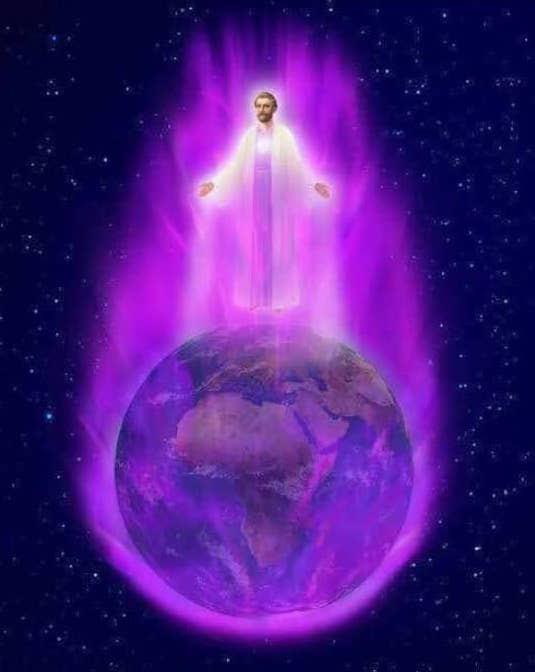 BELOVED SAINT GERMAIN AND THE VIOLET FLAME